Publicado en Ciudad de México el 17/01/2018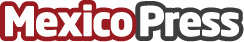 Technology Evaluation Centers publica la lista de proveedores del Enterprise Software Showcase en MéxicoTechnology Evaluation Centers (TEC) se complace en anunciar los nombres de los proveedores que se presentarán en el evento de comparación de software Enterprise Software Showcase (ESS), el 21 y 22 de febrero en la ciudad de MéxicoDatos de contacto:Technology Evaluation Centers514 360-1592Nota de prensa publicada en: https://www.mexicopress.com.mx/technology-evaluation-centers-publica-la-lista Categorías: Eventos Software Recursos humanos http://www.mexicopress.com.mx